Упражнения для расширения словарного запаса учащихсяУважаемые коллеги! Предлагаем Вам познакомиться с упражнениями, способствующими уточнению и расширению словарного запаса учащихся начальных классов. Слова - «сорняки»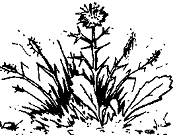 Прослушать стихотворение:Слова бывают разные,бывают неотвязные.Вот, например,к Володе присталослово «вроде».Он «да» не скажет никогда.- Обедать будешь?- Вроде да.Спросите у Володи:- Ты пионер? — «Да вроде...»Работал в огороде?А он опять: «Да вроде»Слова бывают разные:хорошие, простые,Слова бывают праздные,ненужные, пустые.(А Барто.)В последующей беседе выяснить, какие слова засоряют речь школьников, не прибавляя смысла высказываниям. Рекомендовать отучиться от навязчиво повторяющихся слов (ну, это, вот, значит и т.п.).Слова - «приятели» (синонимы)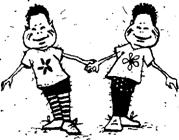 1. Из данных ниже слов подобрать парами слова, близкие по значению, хотя и различные по звуковому составу:а) хворостина, печаль, азбука, месяц, врач, конь, твёрдый, раньше, льётся;б) прут, грусть, алфавит, луна, доктор, лошадь, жёсткий, прежде, течёт.2. Указать четвертое «лишнее» слово (с иным, чем у остальных слов, значением):§   грустный, печальный, унылый, глубокий;§   храбрый, звонкий, смелый, отважный;§   слабый, ломкий, долгий, хрупкий; крепкий, далекий, прочный, надежный;§   понять, разобраться, запомнить, уразуметь;§   думать, ехать, размышлять, соображать.3. В следующих словосочетаниях указать близкие по значению слова:§   свежая пища, запас корма, вкусная еда;§   наружность незнакомца, внешность человека, облик героя, вид гостя;§   неизвестный кустарник, незнакомый почерк, безвестный поэт;§   быстрый конь, скорый поезд, стремительная река, поспешный отъезд;§   неуклюжий щенок, неловкое движение, нескладынй подросток, угловатая походка;§   ценный груз, тяжелая ноша, ручная кладь, громоздкий багаж.4. Объяснить, какое из слов каждой строки употребляется чаще в разговорной речи, какое - в книжной речи. Указать слова, имеющие неодобрительный оттенок:§   приехал, прибыл, прикатил;§   пришел, пожаловал, заявился;§   бросился, ринулся, накинулся;§   ворвался, вторгся, вломился;§   отскочил, отпрянул, шарахнулся.4.        Прослушать сказку «Тигр-лев и лев-тигр»: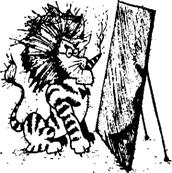 Тигр-лев — это лев-тигр, только наоборот. И все у них наоборот. Тигр-лев полосатый: черная полоска, желтая, черная, желтая.Лев-тигр — наоборот. Сначала желтая, потом черная.И гривы у них разные. У льва-тигра лохматая. У тигра-льва косматая. У льва-тигра правое ухо короче левого. Тигр-лев не такой. У него левое длиннее правого. Вот какой тигр-лев. Тигр-лев сначала был маленьким, а потом стал большим. Стал большим и пошел себе — левой, правой, левой, правой и зарычал, как большой: ррры!Лев-тигр, назло ему, сперва был не большим, а потом стал не маленьким и зарычал по-своему: ыррр! — и пошел правой, левой, правой, левой. И хвостом по дороге крутил, а не вертел, как тигр-лев.И пошли они, конечно, кто куда. Лев-тигр на опушку леса. Тигр-лев на лесную опушку. Лев-тигр пошел пробежаться. Тигр-лев побежал пройтись.А откуда они взялись? Лев-тигр из выдумки. Зато тигр-лев, уж конечно, из небылицы. (Е.Измайлов.)Выяснить, как дети поняли смысл сказки. При повторном чтении рассмотреть, как автор разными словами дает одно и то же изображение.Слова - «неприятели» (антонимы)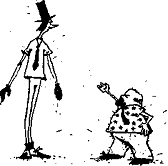 1. Найти в тексте слова, имеющие противоположное значение:Странный в сентябре лес — в нём рядом весна и осень. Жёлтый лист и зелёная травинка... Теплое солнце и холодный ветер. Увядание и расцвет. Песня птиц и тишина. Грустно и радостно! (По Н.Сладкову.)2. Вставить в пословицы пропущенные слова: большой, маленький:... пенёк опрокинул ... воз. ... дело лучше ... безделья. Даже самое ... дерево выросло из ... семени. В ... лодку ... груз не кладут. ... крючком ... рыбу не выудишь.3. Подобрать антонимы к выделенным словам:Летний день — за ... неделю. У короткого ума ... язык. Ради нового дружка ... не покидай. Ранняя птичка носок прочищает, а ... глазки продирает. Полный колос к земле клонится, а ... к небу тянется. Знай больше, а говори ....4. Рассмотреть два карандаша: короткий и длинный. Прослушать стишок:Карандашик, что грустишь?«Был большой, а стал малыш».Что ж, зато хозяин твой был малыш,а стал большой.5. Пересказать содержание своими словами, используя слова с противоположным значением (сначала — потом, был — стал и ДР-)6. Прочитать (прослушать сказку). Указать в тексте слова:а) близкие по значению словам грустить, грустный;б) противоположные им по значению.«ПОГРУСТИЛИ»Жил-был очень грустный человек. Ну, а раз он был грустный, то приходилось грустить. Да вот только одному грустить очень грустно. И пошёл он поискать кого-нибудь, чтобы вместе погрустить.Видит — ива у реки стоит. Плакучая ива. «Вот, — думает, — какую речку наплакала». И спрашивает:- Ты, ива, грустишь или печалишься?- Грущу, — говорит ива, — и печалюсь тоже.- Пойдем со мной вместе попечалимся.Согласилась ива, пошла. Идут они по полю, видят аиста. Стоит аист, клюв повесил.- Почему, аист, клюв повесил?- Потому, что я не весел.И мы невесёлые. Пойдём с нами!- Пошли.Шли-шли, видят, унылый дождик идёт.- Иди, унылый, к нам в компанию.- Не всё ли равно, куда идти, — отвечает дождик и за ними пошёл.Шли они, шли, остановились и стали всех грустных к себе звать. Много всяких грустных собралось. Обрадовались они друг дружке.- Ого, — кричат, — сколько нас! Ну, теперь погрустим как следует!Радостно в грустные прятки поиграли, с хохотом невесёлые салочки затеяли. Угрюмый хоровод завели — чуть со смеха не лопнули. Печальную песню запели — за животы схватились.Оказывается, вместе грустить — не так уж грустно! (Е.Измайлов.)6. Назвать слово с противоположным значением (перекидывая мяч):день — утро — восход— весна — зима — завтра - рано - близко - низко — редко -медленно — просторно — радостно — темно - сел —взял — нашел — забыл — уронил — насорил — выпрямил — легкий — высокий — больной — чистый - частый — жесткий - ... .8. Указать слова-антонимы в пословицах:Родимая сторона — мать, а чужая — мачеха. Труд кормит, лень портит. Петь хорошо вместе, а говорить порознь. Умел ошибиться, умей и поправиться. Ближний сосед лучше дальней родни. Один ум хорошо, а два лучше. Друг спорит, а враг поддакивает. Мягко стелет, да жестко спать.9. Вставить пропущенные слова, сравнив их по значению:Далеко мой стук слышится вокруг.Червякам я …, а деревьям ... . (Дятел.)(Б. Тимофеев.)10. Подобрать антонимы к выделенным словам:На пляже песок сухой, а у воды ... . Переходя улицу, смотри налево, а потом .... В автобус надо входить через заднюю дверь, а выходить через .... В поезде дудушка спал на нижней полке, а я на ... полке. Петя обычно румяный, а после болезни он… У берега озеро мелкое, а дальше ....11. Вставить в текст пропущенные слова сегодня, завтра в соответствии со смыслом высказывания:«... поучусь, а ... погуляю», — говорит ленивый.«... погуляю, а ... поучусь», — говорит прилежный».(К. Д.Ушинский)12. Прослушать (прочитать ) текст:Мороз весной особенный. Ухо, которое в тени, мёрзнет, а которое на солнце — горит. С зелёных осин — капель, но капельки не долетают до земли, замерзают на лету в ледышки. На солнечной стороне стволов блестит вода, теневая затянута коркой льда. Днём плавятся и горят снега, ночью пощёлкивает мороз. ( По Н. Сладкову.)13. К данным ниже словам подобрать из предыдущего текста слова с противоположным значением:в тени — (на солнце).Мёрзнет — ... .Капельки — ... .Солнечная — ... .Вода — ... .Днём — ... .Слова-«близнецы» (омонимы)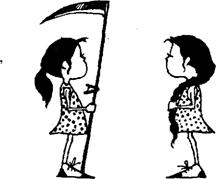 1. Прослушать стихотворение:Шел я с сумкой за плечом,вижу, бьет в овраге ключ.Наклонившись над ключомУронил я в воду ключ.Шарю я в ключе по дну,над водою спину гну.Если ключ я не найду,Как домой я попаду?(В.Лифшиц.)Какие два слова пишутся и произносятся одинаково, но имеют совершенно разные значения?2. Из данных словосочетаний составить предложения:§   прозрачный ключ, скрипичный ключ, сломанный ключ;§   острая коса, длинная коса, песчаная коса;§   острые ноготки, душистые ноготки;§   меткий лук, зелёный лук;§   хвойные леса, строительные леса;§   неглубокая норка, пушистая норка.3. Выделенные слова заменить другими, близкими по смыслу:Дождь пошёл и не проходит.Дождь идёт, хотя не ходит.Он будет лить часы подрядна крыши, на дорогу, -об этомтучи говорят, хоть говорить не могут.(А.Барто)4. Какими словами описывает автор дождь?Дождь уже не лил, а сонно шептал. Пошептал, пошептал и умолк. (Н. Сладкое.)Какими еще словами можно охарактеризовать дождь? (Капает, крапает, стучит, ...).5. Заменить глагол бежит близким по смыслу:время бежит, река бежит, зерно бежит из мешка, молоко бежит из кастрюли.Надо ли заменять этот глагол в предложении: Лисица бежит по полю?6. Объяснить значение выделенных слов:Говорят: часы стоят,говорят: часы спешат,говорят: часы идут,но немножко отстают.Мы смотрели с Мишкой вместе,а часы висят на месте.(В.Орлов.)7. В каких из данных ниже словосочетаний слово земля употреблено в значении планета, суша, территория, почва, край?Земля отцов, вращение Земли, песчаная земля, увидели землю, земля заповедника.7. Придумать предложения со следующими словосочетаниями:§   дружный класс, чистый класс;§   родной язык, добыть «языка», прикусить язык, язык колокола.8. Прослушать загадку:Всюду, всюду мы вдвоёмнеразлучные идём.Мы гуляем по лугам,по зелёным берегам,вниз по лестнице сбегаем,вдоль по улице шагаем...Но чуть вечер на порог,остаёмся мы без ног.А безногим - вот беда! —ни туда и ни сюда.Что ж, полезем под кровать,будем там тихонько спать.А когда вернутся ноги,вновь поскачем по дороге!(Детские ботинки.) (К.Чуковский.)Выделить в тексте слова, обозначающие движение. В каком значении (буквальном или переносном) употреблено выражение Остаёмся мы без ног. Употребите то же выражение во втором значении.9. Объясните прямой и переносный смысл выражений:намылить шею, прикусить язык, развязать руки, поджать хвост; развесить уши, хлопать глазами, опустить руки, ставить подножку, сесть на весла, засучить рукава.Материал подготовлен Ириной Ереминой по книге: Садовникова И.Н. Нарушения письменной речи и их преодоление у младших школьников. М.: Владос, 1997